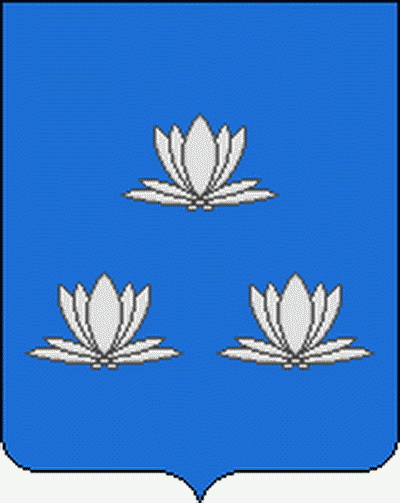 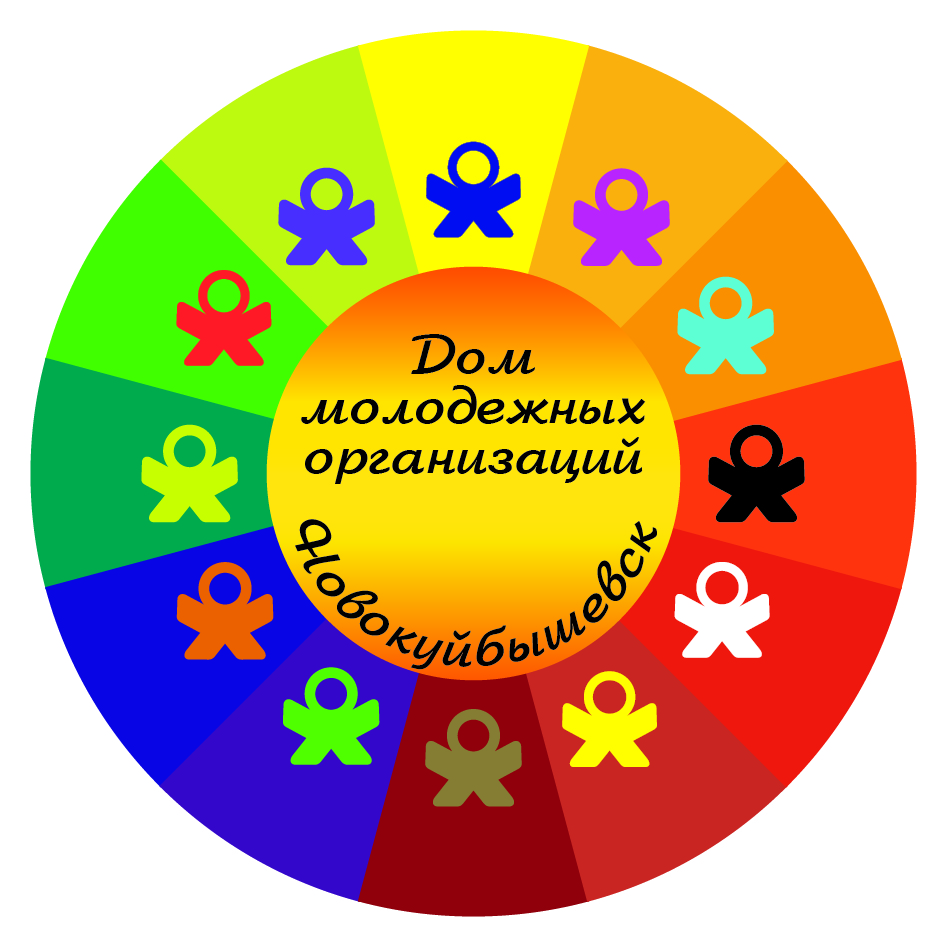 Подробную информацию Вы можете получить в Муниципальном учреждении городского округа Новокуйбышевск Самарской области «Дом молодежных организаций»по адресу: 446208 г. Новокуйбышевскул. Кирова, дом 21Тел.: 8(84635)  2-06-66Е-mail: DMO.Nsk@yandex.ruАдрес сайта: www.dmonsk.ruМуниципальное учреждение городского округа Новокуйбышевск Самарской области «Дом молодежных организаций»Отдел профориентации и трудового воспитания молодежиПакет документов для участия в мероприятиях по трудовому воспитанию молодежи в возрасте от 14 до 17 лет (включительно)г. Новокуйбышевск2021 г Перечень необходимых документов при приеме несовершеннолетних граждан на временные работы в МУ ДМО во время каникул и в свободное от учебы время.на 2021 г.1. Справка о наличии/отсутствии судимости2. Заявление 3. Анкета4. Заявление о согласии на обработку персональных данных5. Срочный трудовой договор с несовершеннолетним гражданином(с распиской от родителей или попечителей (законных представителей) внутри договора)-2 экз.Документы со 2 по 5 можно получить в МУ ДМОс 20 по 22 число каждого месяца6. 1 копия свидетельства о рождении несовершеннолетнего  7.  1 копия паспорта одного из родителей или попечителя, кто подписывал расписку в договоре (страницы с паспортными данными и прописка).8. 2 копии паспорта несовершеннолетнего  ( страницы с паспортными данными и страница с пропиской)9.  2 копии страховое свидетельство государственного пенсионного страхования.10. 2 копии ИНН (заказывается в налоговой по адресу ул. Пирогова, дом 12).11. Оригинал медицинской справки от участкового терапевта (о состоянии здоровья, позволяющем выполнять работы по обязанностям подсобный рабочий форма №086/у); БЕЗ  МЕД. СПРАВКИ ДОКУМЕНТЫ НЕ РАССМАТРИВАЮТСЯ12.Оригинал справки из школы и 1 копия с нее с подтверждением обучения в I смену, если трудоустраиваются во время учебы.13. 2 выписки со счета карты «МИР» ПАО Промсвязьбанк – для ранее работающих и имеющих карту «МИР». Вновь устроенным карту «МИР» закажет ДМО.14. Документ, подтверждающий приоритетное право для участия в мероприятиях по трудовому воспитанию (копии: справка на получение пособия на детей;  св-во о расторжении брака; удостоверение матери одиночки; удостоверение многодетной семьи; если в семье инвалид, справка об инвалидности; ход-ва учреждений, где ребенок зарегистрирован, как находящийся в трудной жизненной ситуации; постановление об установлении опеки, попечительства). Учащиеся в возрасте 14 лет (включительно) получают в органах опеки и попечительства городского округа Новокуйбышевск по адресу: ул. Коммунистическая, дом 39 согласие на трудоустройство. предварительно взяв ходатайство в МУ ДМО. Срок изготовления данного документа 15 рабочих дней со дня подачи документов.Телефон для справок: 2-06-66 - Галина МихайловнаСПРАВКУ О НАЛИЧИИ/ОТСУТСТВИИ СУДИМОСТИ МОЖНО ЗАКАЗАТЬ:- на сайте WWW.GOSUSLUGI.RU;- в ИЦ ГУ МВД ПО АДРЕСУ: г. Самара, ул. Полевая, 4, тел. 8(846)273-47-19,8(846)273-11-33;- в МФЦ по адресу: г. Новокуйбышевск, ул. Свердлова, 23 «а»;-в филиале МФЦ по адресу: г. Новокуйбышевск, ул. 50 лет НПЗ, 2   Убедительная просьба заказывать данный документ заранее, так как сроки оформления составляют от 1 до 1,5 месяцев! БЕЗ СПРАВКИ ДОКУМЕНТЫ НЕ РАССМАТРИВАЮТСЯ.Часы приема специалиста МУ ДМО:С понедельника по четверг:         9.00 -18.00Пятница - 9.00 -17.00Обед с 13.00 до 13.48